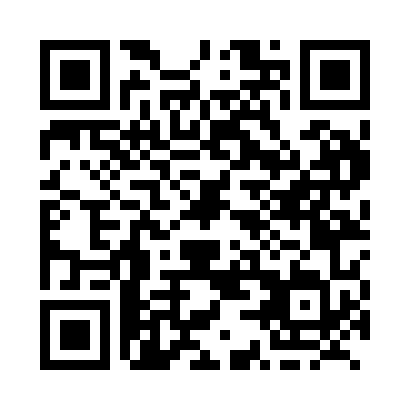 Prayer times for Claydon, Saskatchewan, CanadaWed 1 May 2024 - Fri 31 May 2024High Latitude Method: Angle Based RulePrayer Calculation Method: Islamic Society of North AmericaAsar Calculation Method: HanafiPrayer times provided by https://www.salahtimes.comDateDayFajrSunriseDhuhrAsrMaghribIsha1Wed4:065:531:136:188:3310:212Thu4:035:511:136:198:3510:233Fri4:015:501:126:198:3610:254Sat3:585:481:126:208:3710:285Sun3:565:461:126:218:3910:306Mon3:535:451:126:228:4010:327Tue3:515:431:126:238:4210:358Wed3:495:421:126:248:4310:379Thu3:465:401:126:258:4510:3910Fri3:445:391:126:268:4610:4211Sat3:415:371:126:268:4710:4412Sun3:395:361:126:278:4910:4613Mon3:375:341:126:288:5010:4914Tue3:345:331:126:298:5210:5115Wed3:325:321:126:308:5310:5316Thu3:305:301:126:308:5410:5617Fri3:275:291:126:318:5610:5818Sat3:255:281:126:328:5711:0019Sun3:235:271:126:338:5811:0320Mon3:215:261:126:338:5911:0521Tue3:195:241:126:349:0111:0722Wed3:185:231:126:359:0211:0723Thu3:175:221:126:369:0311:0824Fri3:175:211:136:369:0411:0925Sat3:175:201:136:379:0611:0926Sun3:165:191:136:389:0711:1027Mon3:165:181:136:389:0811:1028Tue3:155:181:136:399:0911:1129Wed3:155:171:136:409:1011:1230Thu3:155:161:136:409:1111:1231Fri3:145:151:136:419:1211:13